A 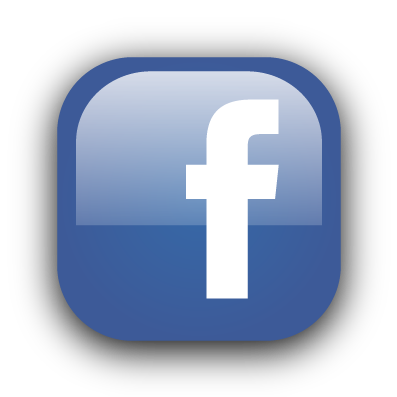 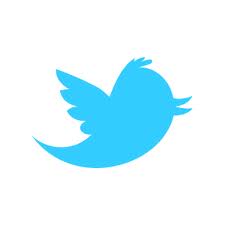 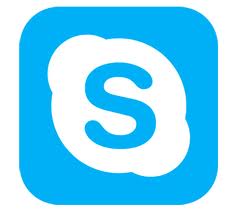 